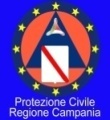 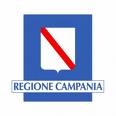 Giunta Regionale della CampaniaDirezione Generale per i Lavori Pubblici e la Protezione CivileU.O.D. 06 - Emergenza e Post-Emergenza Sala Operativa Regionale – Centro Situazionisoru@pec.regione.campania.itTel 081 2323111    Fax 081 2323860Da:A:BOLLETTINO METEOROLOGICO REGIONALEdomenica 25 dicembre 2016 emissione delle ore 09:50 Prot. 2016.0837599ESAME SINOTTICOCorrenti settentrionali in quota stanno apportando nuvolosità sulle regioni centro-meridionali, mentre sul resto del territorio prevalgono condizioni di bel tempo. Domani, il campo barico tenderà a rafforzarsi sull’Italia. Martedì, un minimo depressionario tenderà ad approfondirsi sull’Europa Orientale, favorendo l’arrivo di nuvolosità e locali precipitazioni al Centro-Sud ed in particolare su quelle del versante adriatico. PREVISIONE PER OGGI, DOMENICA 25 DICEMBRE 2016Cielo prevalentemente nuvoloso o localmente velato con possibilità di isolate e deboli precipitazioni, soprattutto sulle zone costiere. I venti spireranno deboli nord-orientali tendenti a divenire moderati nel pomeriggio. Il mare si presenterà mosso, soprattutto al largo. Le temperature diminuiranno leggermente nei valori massimi. La visibilità sarà localmente ridotta sulle zone montuose. Gelate dalla sera interesseranno le zone montuose a quote superiori ai 500m, mentre locali foschie tenderanno a formarsi sulle zone pianeggianti e lungo i litorali.  PREVISIONE PER DOMANI, LUNEDÌ 26 DICEMBRE 2016Cielo sereno o poco nuvoloso su tutta la regione, tendente a divenire nuvoloso sulle zone costiere in serata. I venti spireranno deboli settentrionali con locali rinforzi. Il mare si presenterà poco mosso sotto costa, mosso al largo. Le temperature aumenteranno leggermente nei valori massimi. Gelate notturne interesseranno le zone montuose a quote superiori ai 500m. Locali foschie tenderanno a formarsi sulle zone pianeggianti e lungo i litorali, durante la notte e al primo mattino.  PREVISIONE PER DOPODOMANI, MARTEDÌ 27 DICEMBRE 2016Cielo nuvoloso con possibilità di locali precipitazioni, soprattutto sul settore interno nella seconda parte della giornata. I venti spireranno deboli settentrionali tendenti a divenire moderati. Il mare si presenterà poco mosso sotto costa, mosso al largo. Le temperature non subiranno variazioni significative. Gelate notturne interesseranno le zone montuose a quote superiori ai 500m. Locali foschie tenderanno a formarsi sulle zone pianeggianti e lungo i litorali, durante la notte e al primo mattino.  Elaborazioni su dati: CFD Campania - ECMWF - USAM CNMCA Legenda Zone di allerta meteo:Zona 1: Piana campana, Napoli, Isole, Area Vesuviana; Zona 2: Alto Volturno e Matese; Zona 3: Penisola sorrentino-amalfitana, Monti di Sarno e Monti Picentini; Zona 4: Alta Irpinia e Sannio; Zona 5: Tusciano e Alto Sele; Zona 6: Piana Sele e Alto Cilento; Zona 7: Tanagro; Zona 8: Basso Cilento.	L'operatore previsionale(Andrea Monda)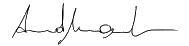 Trasmesso alla Sala Operativa Regionale Unificata alle ore 09.51 del 25.12.2016 e pubblicato sul portale web per la diffusione nell'ambito del sistema di allerta meteo regionale per il rischio idrogeologico e idraulico ai fini di protezione civile ex art. 3-bis della legge n. 100/2012.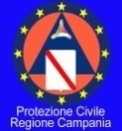 Prot. 2016.0837599 del 25/12/2016Avvertenze:   Possibili isolate precipitazioni dalla nottata poco significative.Dalla sera gelate interesseranno le zone montuose a quote intorno ai 500 m.s.l.m.; inoltre, durante la notte ed al primo mattino di domani, permarranno condizioni favorevoli alla formazione di locali banchi di nebbia e foschie lungo le zone pianeggianti ed i litorali. Pertanto, si invitano gli Enti e i Sindaci delle zone interessate ad adottare ogni utile dispositivo di competenza per la segnalazione dei fenomeni ai fini della sicurezza stradale.rischio idraulico e idrogeologico per gli aspetti di protezione civile: Livello di criticità: Fenomeni poco significativi prevedibili sul territorio. Livello di allerta: Codice Colore Verdei bollettini e gli avvisi meteo sono accessibili e consultabili all’indirizzo Web:  http://bollettinimeteo.regione.campania.it/                   Firmato                             Firmato                                                           Sala Operativa Regionale Protezione Civile – Ce.Si. Dipartimento della Protezione CivileDipartimento della Protezione CivileDipartimento della Protezione CivileDipartimento della Protezione CivileDipartimento della Protezione CivilePrefettura Av – Bn - Ce – Na – SaPrefettura Av – Bn - Ce – Na – SaPrefettura Av – Bn - Ce – Na – SaPrefettura Av – Bn - Ce – Na – SaPrefettura Av – Bn - Ce – Na – SaProvincia Av – Bn - Ce – Na – SaProvincia Av – Bn - Ce – Na – SaProvincia Av – Bn - Ce – Na – SaProvincia Av – Bn - Ce – Na – SaProvincia Av – Bn - Ce – Na – SaComuniComuniComuniComuniComuniSettori Regionali – Unità di crisi – Sanità – C.O.R.E.Settori Regionali – Unità di crisi – Sanità – C.O.R.E.Settori Regionali – Unità di crisi – Sanità – C.O.R.E.Settori Regionali – Unità di crisi – Sanità – C.O.R.E.Settori Regionali – Unità di crisi – Sanità – C.O.R.E.Autorità di BacinoAutorità di BacinoAutorità di BacinoAutorità di BacinoAutorità di BacinoConsorzi di Bonifica della Regione  CampaniaConsorzi di Bonifica della Regione  CampaniaConsorzi di Bonifica della Regione  CampaniaConsorzi di Bonifica della Regione  CampaniaConsorzi di Bonifica della Regione  CampaniaComunità Montane – COEDComunità Montane – COEDComunità Montane – COEDComunità Montane – COEDComunità Montane – COEDDirezione regionale V.V.F e Comandi ProvincialiDirezione regionale V.V.F e Comandi ProvincialiDirezione regionale V.V.F e Comandi ProvincialiDirezione regionale V.V.F e Comandi ProvincialiDirezione regionale V.V.F e Comandi ProvincialiCoordinatore regionale C.F.S.Coordinatore regionale C.F.S.Coordinatore regionale C.F.S.Coordinatore regionale C.F.S.Coordinatore regionale C.F.S.Capitanerie di PortoCapitanerie di PortoCapitanerie di PortoCapitanerie di PortoCapitanerie di PortoRegistro Italiano Dighe (R.I.D.) Roma – NapoliRegistro Italiano Dighe (R.I.D.) Roma – NapoliRegistro Italiano Dighe (R.I.D.) Roma – NapoliRegistro Italiano Dighe (R.I.D.) Roma – NapoliRegistro Italiano Dighe (R.I.D.) Roma – NapoliEnti gestori sistemi di trasportoEnti gestori sistemi di trasportoEnti gestori sistemi di trasportoEnti gestori sistemi di trasportoEnti gestori sistemi di trasportoOggetto:  BOLLETTINO PREVISIONALE DELLE CONDIZIONI METEOROLOGICHE PER LA REGIONE CAMPANIA Prot. 2016.0837599 del 25/12/2016Oggetto:  BOLLETTINO PREVISIONALE DELLE CONDIZIONI METEOROLOGICHE PER LA REGIONE CAMPANIA Prot. 2016.0837599 del 25/12/2016Oggetto:  BOLLETTINO PREVISIONALE DELLE CONDIZIONI METEOROLOGICHE PER LA REGIONE CAMPANIA Prot. 2016.0837599 del 25/12/2016Oggetto:  BOLLETTINO PREVISIONALE DELLE CONDIZIONI METEOROLOGICHE PER LA REGIONE CAMPANIA Prot. 2016.0837599 del 25/12/2016Oggetto:  BOLLETTINO PREVISIONALE DELLE CONDIZIONI METEOROLOGICHE PER LA REGIONE CAMPANIA Prot. 2016.0837599 del 25/12/2016Data: 25.12.2016  Ora:  10:30  Ora:  10:30  Ora:  10:30  Ora:  10:30N° PAGINE COMPRESA LA PRESENTE: 3N° PAGINE COMPRESA LA PRESENTE: 3N° PAGINE COMPRESA LA PRESENTE: 3N° PAGINE COMPRESA LA PRESENTE: 3N° PAGINE COMPRESA LA PRESENTE: 3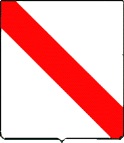 REGIONE CAMPANIADIREZIONE GENERALE PER I LAVORI PUBBLICI E LA PROTEZIONE CIVILECENTRO FUNZIONALE MULTIRISCHI - AREA METEOROLOGICAcentrofunzionale@regione.campania.itCentro Direzionale, Isola C3 - tel. 0812323111/806 - fax 0812323851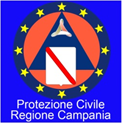 ZonaStato del cielo e precipitazioni1Cielo prevalentemente nuvoloso con possibilità di isolate e deboli precipitazioni.2Cielo nuvoloso o velato ma con scarse probabilità di precipitazioni.3Cielo prevalentemente nuvoloso con possibilità di isolate e deboli precipitazioni.4Cielo nuvoloso o velato ma con scarse probabilità di precipitazioni.5Cielo prevalentemente nuvoloso con possibilità di isolate e deboli precipitazioni.6Cielo prevalentemente nuvoloso con possibilità di isolate e deboli precipitazioni.7Cielo nuvoloso o velato ma con scarse probabilità di precipitazioni.8Cielo prevalentemente nuvoloso con possibilità di isolate e deboli precipitazioni.ZonaStato del cielo e precipitazioni1Cielo sereno o poco nuvoloso, tendente a divenire nuvoloso in serata.2Cielo sereno o poco nuvoloso.3Cielo sereno o poco nuvoloso, tendente a divenire nuvoloso in serata.4Cielo sereno o poco nuvoloso.5Cielo sereno o poco nuvoloso, tendente a divenire nuvoloso in serata.6Cielo sereno o poco nuvoloso, tendente a divenire nuvoloso in serata.7Cielo sereno o poco nuvoloso.8Cielo sereno o poco nuvoloso, tendente a divenire nuvoloso in serata.ZonaStato del cielo e precipitazioni1Cielo nuvoloso ma con scarse probabilità di precipitazioni.2Cielo nuvoloso con possibilità di locali precipitazioni, soprattutto nella seconda parte della giornata.3Cielo nuvoloso ma con scarse probabilità di precipitazioni.4Cielo nuvoloso con possibilità di locali precipitazioni, soprattutto nella seconda parte della giornata.5Cielo nuvoloso ma con scarse probabilità di precipitazioni.6Cielo nuvoloso ma con scarse probabilità di precipitazioni.7Cielo nuvoloso con possibilità di locali precipitazioni, soprattutto nella seconda parte della giornata.8Cielo nuvoloso ma con scarse probabilità di precipitazioni.